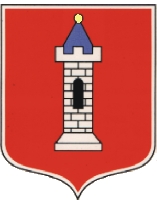 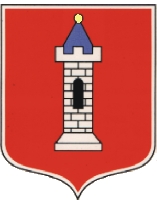                                                                     BURMISTRZ WIELUNIA98-300 Wieluń, pl. Kazimierza Wielkiego 1tel. (+48) 43 8860228, fax. (+48) 43 8860260, ePUAP: /um_wielun/skrytkawww.wielun.pl, e-mail: sekretariat@um.wielun.pl		                       				 Wieluń, dnia 4.11.2022 r.Nr sprawy ZP.271.2.33.2022- Wykonawcy -Dotyczy: postępowania o udzielenie zamówienia publicznego opublikowanego w dniu 28.09.2022 r. w Dzienniku Urzędowym Unii Europejskiej  pod nr 2022/S 187-528092 przetargu nieograniczonego na zadanie pn.: „Budowa hali sportowej przy Szkole Podstawowej nr 5 w Wieluniu”
I. Działając na podstawie art. 137 ust. 1 i ust 6 ustawy z dnia 11 września 2019 r. Prawo zamówień publicznych (Dz. U. z 2021 r. poz. 1710 ze zm.) Zamawiający Gmina Wieluń wprowadza zmianę do treści Specyfikacji warunków zamówienia 
i załączników do SWZ. Załącznik  nr 9 do SWZ - Projekt umowy  § 2 ust. 2Obowiązki  Wykonawcy Dotychczasowy zapis:1) prawidłowe wykonanie wszystkich prac związanych z realizacją przedmiotu umowy zgodnie z dokumentacją projektową, warunkami wykonania oraz z aktualnie obowiązującymi normami polskimi, polskim prawem budowlanym wraz z aktami wykonawczymi do niego i innymi obowiązującymi przepisami;2) opracowanie kompletnej dokumentacji powykonawczej w 1 (jednym) egzemplarzu i przekazanie jej Zamawiającemu w terminie odbioru końcowego całego przedmiotu umowy oraz dostarczenie Zamawiającemu niezbędnego dokumentu gwarancyjnego w dacie odbioru końcowego przedmiotu umowy;3) zorganizowanie placu budowy i wszystkich innych czynności niezbędnych do właściwego wykonania prac. Wykonawca jest zobowiązany zabezpieczyć i oznakować prowadzone roboty oraz dbać o stan techniczny i prawidłowość oznakowania przez cały czas trwania realizacji zadania. Wykonawca ponosi pełną odpowiedzialność za teren budowy od chwili podpisania protokołu przekazania placu budowy do dnia podpisania protokołu odbioru końcowego zadania;4) pokrycie kosztów napraw i przywrócenia do stanu poprzedniego infrastruktury drogowej, zniszczonej podczas transportu przez Wykonawcę lub inne podmioty, za które ponosi on odpowiedzialność, w związku z realizacją Umowy;5) uczestniczenie w organizowanych przez Zamawiającego naradach i spotkaniach osób niezbędnych do realizacji niniejszej umowy, np. kierowników robót i innych osóbupoważnionych do współpracy z Zamawiającym, itp.6) prowadzenie Dziennika budowy i udostępnianie go Zamawiającemu celem dokonywania wpisów i potwierdzeń;7) przygotowanie obiektu i wymaganych dokumentów łącznie z dokumentacją powykonawczą do dokonania odbioru przez Zamawiającego;8) zgłaszanie robót podlegających zakryciu do odbioru;9) zabezpieczenie i stosowne oznakowanie terenu budowy (w tym tablicą informacyjną), przestrzeganie przepisów BHP oraz przepisów ppoż. oraz innych obowiązujących przepisów prawa;10) Wykonawca zobowiązane jest zabezpieczyć  na terenie budowy  materiały i  inne urządzenia i  elementy już wykonane  przed zniszczeniem uszkodzeniem, kradzieżą. 11) zatrudnienie przy budowie odpowiedniego nadzoru technicznego oraz pracowników wykwalifikowanych w zakresie niezbędnym do odpowiedniego i terminowego wykonania robót;12)  Wykonawca jest zobowiązany zapewnić, żeby kierownik budowy i kierownicy robót fizycznie przebywali i wykonywali swoje obowiązki na terenie budowy, 13) Wykonawca w ramach Wynagrodzenia, o którym mowa w § 5 umowy, w okresie gwarancji ma obowiązek przeprowadzania przeglądów i konserwacji zamontowanych urządzeń, zgodnie z wymaganiami producentów. Do momentu uzyskania prawomocnego pozwolenia na użytkowanie obiektu, koszty materiałów eksploatacyjnych zainstalowanych urządzeń leżą po stronie Wykonawcy. Po uzyskaniu prawomocnej decyzji o pozwoleniu na użytkowanie obiektu, koszty materiałów eksploatacyjnych obiektu będzie ponosił Zamawiający; 14) Wykonawca dokona skutecznego rozruchu technicznego i technologicznego zainstalowanych urządzeń i instalacji, sporządzi/zapewni instrukcje obsługi 
i eksploatacji oraz przeszkoli wyznaczony personel i  spisze protokół z odbytego szkolenia.  15) zapewnienie sprzętu spełniającego wymagania norm technicznych;16) stosowanie materiałów i wyrobów dopuszczonych do obrotu i stosowania w budownictwie, a także stosowanie materiałów oraz wyrobów i urządzeń nowych oraz posiadających wymagane prawem  aktualne, deklaracje, świadectwa,   atesty, aprobaty wydane przez uprawnione instytucje  i są dopuszczone do stosowania w Polsce; wszelkie aprobaty europejskie musza być tłumaczone na język polski. Dokumenty wymagane w tym zakresie przepisami prawa, będą przechowywane na terenie budowy i udostępniane Zamawiającemu na każde żądanie, a po zrealizowaniu Przedmiotu umowy, oddane w komplecie Zamawiającemu,17) utrzymanie porządku na placu budowy w czasie realizacji prac;18) likwidacja placu budowy i zaplecza własnego Wykonawcy bezzwłocznie po zakończeniu prac, lecz nie później niż do dnia odbioru końcowego;19) realizacja Przedmiotu umowy w ścisłej współpracy z kierownikiem budowy,inspektorami nadzoru budowlanego, projektantem, 20) najpóźniej w dniu podpisania umowy złożenie kosztorysu ofertowego, na podstawie, którego Wykonawca dokonał wyliczenia ceny ofertowej. Będzie on stanowić załącznik do umowy. Kosztorys ofertowy winien być wydrukowany i przedłożony w opcji „Kalkulacja szczegółowa”. Wyliczone w kosztorysie ceny poszczególnych elementów, jak również cena całkowita musi być zgodna z cenami przedstawionymi w ofercie przetargowej. Tak opracowane kosztorysy będą podstawą do rozliczania: „dodatkowych robót budowlanych” wykraczających poza określenie przedmiotu zamówienia podstawowego”, w sytuacji gdy umowa zostanie zmieniona (aneksowana) na podstawie art. 455 ust. 1 pkt 3 ustawy Pzp.21) zapewnienie na własny koszt transportu odpadów do miejsc ich wykorzystania lub utylizacji, łącznie z kosztami utylizacji;22) przestrzeganie przepisów prawnych wynikających z następujących ustaw:ustawy z dnia 27.04.2001 r. Prawo ochrony środowiska (Dz. U. z 2021 r. poz. 1973),ustawy z dnia 14.12.2012 r. o odpadach (Dz. U. z 2021 r., poz. 779 z późn. zm.).Powołane przepisy prawne Wykonawca zobowiązuje się stosować z uwzględnieniem ewentualnych zmian stanu prawnego w tym zakresie;23) posiadanie w okresie obowiązywania niniejszej umowy aktualnego dokumentu potwierdzającego  ubezpieczenie od odpowiedzialności cywilnej w zakresie prowadzonej działalności gospodarczej;, 24) wykonanie i przedłożenie Zamawiającemu, w terminie do 7 dni od dnia podpisania umowy, harmonogramu rzeczowo-finansowego, uwzględniającego wykonanie wszystkich robót objętych przedmiotem umowy. Harmonogram musi zawierać wszelkie koszty składające się na cenę oferty, niezbędne do zrealizowania przedmiotu umowy z ich podziałem na poszczególne elementy z uwzględnieniem terminów realizacji każdego z tych elementów. Harmonogram musi być zaakceptowany przez Zamawiającego;25) aktualizacja harmonogramu rzeczowo-finansowego w miarę potrzeb oraz postępu prac, a także na wezwanie Zamawiającego w terminie 5 dni od dnia przekazania wezwania, zmiana harmonogramu nie wymaga formy pisemnego aneksu, a jedynie pisemnego powiadomienia Zamawiającego celem jej zaakceptowania. Zmiana (aktualizacja) harmonogramu musi uzyskać pisemną akceptację Zamawiającego. Zamawiający dokona zatwierdzenia lub wniesie uwagi do zmiany (aktualizacji) harmonogramu w terminie 7 dni  od dnia przedłożenia przez Wykonawcę. W przypadku zgłoszenia przez Zamawiającego w powyższym terminie pisemnie uzasadnionych uwag do zmiany (aktualizacji) harmonogramu, Wykonawca powinien je uwzględnić. Wykonawca zobowiązany jest, w terminie 4 dni od dnia otrzymania zastrzeżeń do dostosowania harmonogramu rzeczowo-finansowego do wskazań Zamawiającego. 26) Wykonawca zobowiązuje się w stosunku do wszystkich osób, których dane osobowe przekaże do Zamawiającego, w celu realizacji niniejszej umowy, spełnić obowiązek informacyjny wynikający z przepisów artykułu 13 i 14 Rozporządzenia Parlamentu Europejskiego i Rady (UE) 2016/679 z dnia 27 kwietnia 2016 r. w sprawie ochrony osób fizycznych w związku z przetwarzaniem danych osobowych i w sprawie swobodnego przepływu takich danych oraz uchylenia dyrektywy 95/46/WE (ogólne rozporządzenie o ochronie danych). Wykonawca zobowiązany jest zapewnić, by obowiązek ten był wykonywany także przez wszystkich podwykonawców.Otrzymuje brzmienie 1) prawidłowe wykonanie wszystkich prac związanych z realizacją przedmiotu umowy zgodnie z dokumentacją projektową, warunkami wykonania oraz z aktualnie obowiązującymi normami polskimi, polskim prawem budowlanym wraz z aktami wykonawczymi do niego i innymi obowiązującymi przepisami;2) opracowanie kompletnej dokumentacji powykonawczej w 1 (jednym) egzemplarzu i przekazanie jej Zamawiającemu w terminie odbioru końcowego całego przedmiotu umowy oraz dostarczenie Zamawiającemu niezbędnego dokumentu gwarancyjnego w dacie odbioru końcowego przedmiotu umowy;3) zorganizowanie placu budowy i wszystkich innych czynności niezbędnych do właściwego wykonania prac. Wykonawca jest zobowiązany zabezpieczyć i oznakować prowadzone roboty oraz dbać o stan techniczny i prawidłowość oznakowania przez cały czas trwania realizacji zadania. Wykonawca ponosi pełną odpowiedzialność za teren budowy od chwili podpisania protokołu przekazania placu budowy do dnia podpisania protokołu odbioru końcowego zadania;4) pokrycie kosztów napraw i przywrócenia do stanu poprzedniego infrastruktury drogowej, zniszczonej podczas transportu przez Wykonawcę lub inne podmioty, za które ponosi on odpowiedzialność, w związku z realizacją Umowy;5) uczestniczenie w organizowanych przez Zamawiającego naradach i spotkaniach osób niezbędnych do realizacji niniejszej umowy, np. kierowników robót i innych osóbupoważnionych do współpracy z Zamawiającym, itp.6) prowadzenie Dziennika budowy i udostępnianie go Zamawiającemu celem dokonywania wpisów i potwierdzeń;7) przygotowanie obiektu i wymaganych dokumentów łącznie z dokumentacją powykonawczą do dokonania odbioru przez Zamawiającego;8) zgłaszanie robót podlegających zakryciu do odbioru;9) zabezpieczenie i stosowne oznakowanie terenu budowy (w tym tablicą informacyjną), przestrzeganie przepisów BHP oraz przepisów ppoż. oraz innych obowiązujących przepisów prawa;10) Wykonawca zobowiązane jest zabezpieczyć  na terenie budowy  materiały i  inne urządzenia i  elementy już wykonane  przed zniszczeniem uszkodzeniem, kradzieżą. 11) zatrudnienie przy budowie odpowiedniego nadzoru technicznego oraz pracowników wykwalifikowanych w zakresie niezbędnym do odpowiedniego i terminowego wykonania robót;12)  Wykonawca jest zobowiązany zapewnić, żeby kierownik budowy i kierownicy robót fizycznie przebywali i wykonywali swoje obowiązki na terenie budowy;13) Wykonawca dokona skutecznego rozruchu technicznego i technologicznego zainstalowanych urządzeń i instalacji, sporządzi/zapewni instrukcje obsługi 
i eksploatacji oraz przeszkoli wyznaczony personel w ilości minimum 5 osób  i  spisze protokół z odbytego szkolenia.   14) zapewnienie sprzętu spełniającego wymagania norm technicznych;15) stosowanie materiałów i wyrobów dopuszczonych do obrotu i stosowania w budownictwie, a także stosowanie materiałów oraz wyrobów i urządzeń nowych oraz posiadających wymagane prawem  aktualne, deklaracje, świadectwa,   atesty, aprobaty wydane przez uprawnione instytucje  i są dopuszczone do stosowania w Polsce; wszelkie aprobaty europejskie musza być tłumaczone na język polski. Dokumenty wymagane w tym zakresie przepisami prawa, będą przechowywane na terenie budowy i udostępniane Zamawiającemu na każde żądanie, a po zrealizowaniu Przedmiotu umowy, oddane w komplecie Zamawiającemu,16) utrzymanie porządku na placu budowy w czasie realizacji prac;17) likwidacja placu budowy i zaplecza własnego Wykonawcy bezzwłocznie po zakończeniu prac, lecz nie później niż do dnia odbioru końcowego;18) realizacja Przedmiotu umowy w ścisłej współpracy z kierownikiem budowy,inspektorami nadzoru budowlanego, projektantem, 19) najpóźniej w dniu podpisania umowy złożenie kosztorysu ofertowego, na podstawie, którego Wykonawca dokonał wyliczenia ceny ofertowej. Będzie on stanowić załącznik do umowy. Kosztorys ofertowy winien być wydrukowany i przedłożony w opcji „Kalkulacja szczegółowa”. Wyliczone w kosztorysie ceny poszczególnych elementów, jak również cena całkowita musi być zgodna z cenami przedstawionymi w ofercie przetargowej. Tak opracowane kosztorysy będą podstawą do rozliczania: „dodatkowych robót budowlanych” wykraczających poza określenie przedmiotu zamówienia podstawowego”, w sytuacji gdy umowa zostanie zmieniona (aneksowana) na podstawie art. 455 ust. 1 pkt 3 ustawy Pzp.20) zapewnienie na własny koszt transportu odpadów do miejsc ich wykorzystania lub utylizacji, łącznie z kosztami utylizacji;21) przestrzeganie przepisów prawnych wynikających z następujących ustaw:ustawy z dnia 27.04.2001 r. Prawo ochrony środowiska (Dz. U. z 2021 r. poz. 1973),ustawy z dnia 14.12.2012 r. o odpadach (Dz. U. z 2021 r., poz. 779 z późn. zm.).Powołane przepisy prawne Wykonawca zobowiązuje się stosować z uwzględnieniem ewentualnych zmian stanu prawnego w tym zakresie;22) posiadanie w okresie obowiązywania niniejszej umowy aktualnego dokumentu potwierdzającego  ubezpieczenie od odpowiedzialności cywilnej w zakresie prowadzonej działalności gospodarczej;, 23) wykonanie i przedłożenie Zamawiającemu, w terminie do 7 dni od dnia podpisania umowy, harmonogramu rzeczowo-finansowego, uwzględniającego wykonanie wszystkich robót objętych przedmiotem umowy. Harmonogram musi zawierać wszelkie koszty składające się na cenę oferty, niezbędne do zrealizowania przedmiotu umowy z ich podziałem na poszczególne elementy z uwzględnieniem terminów realizacji każdego z tych elementów. Harmonogram musi być zaakceptowany przez Zamawiającego;24) aktualizacja harmonogramu rzeczowo-finansowego w miarę potrzeb oraz postępu prac, a także na wezwanie Zamawiającego w terminie 5 dni od dnia przekazania wezwania, zmiana harmonogramu nie wymaga formy pisemnego aneksu, a jedynie pisemnego powiadomienia Zamawiającego celem jej zaakceptowania. Zmiana (aktualizacja) harmonogramu musi uzyskać pisemną akceptację Zamawiającego. Zamawiający dokona zatwierdzenia lub wniesie uwagi do zmiany (aktualizacji) harmonogramu w terminie 7 dni  od dnia przedłożenia przez Wykonawcę. W przypadku zgłoszenia przez Zamawiającego w powyższym terminie pisemnie uzasadnionych uwag do zmiany (aktualizacji) harmonogramu, Wykonawca powinien je uwzględnić. Wykonawca zobowiązany jest, w terminie 4 dni od dnia otrzymania zastrzeżeń do dostosowania harmonogramu rzeczowo-finansowego do wskazań Zamawiającego. 25) Wykonawca zobowiązuje się w stosunku do wszystkich osób, których dane osobowe przekaże do Zamawiającego, w celu realizacji niniejszej umowy, spełnić obowiązek informacyjny wynikający z przepisów artykułu 13 i 14 Rozporządzenia Parlamentu Europejskiego i Rady (UE) 2016/679 z dnia 27 kwietnia 2016 r. w sprawie ochrony osób fizycznych w związku z przetwarzaniem danych osobowych i w sprawie swobodnego przepływu takich danych oraz uchylenia dyrektywy 95/46/WE (ogólne rozporządzenie o ochronie danych). Wykonawca zobowiązany jest zapewnić, by obowiązek ten był wykonywany także przez wszystkich podwykonawców.§ 4 Odbiory Dotychczasowy zapis:1. Strony ustalają, że przedmiotem odbiorów częściowych oraz odbioru końcowego będzie bezusterkowe wykonanie elementów i całego przedmiotu umowy objętego niniejszą umową, potwierdzone odpowiednio protokołami odbiorów częściowych i protokołem odbioru końcowego. Data podpisania protokołu odbioru końcowego przez Zamawiającego jest datą zakończenia realizacji przedmiotu umowy. 2. Odbiorom częściowym będą podlegały roboty zanikające i ulegające zakryciu, z tym, że odbiór tych robót przez Zamawiającego nastąpi w terminie bezzwłocznym po zgłoszeniu przez Wykonawcę, nie dłuższym jednak niż 3 dni robocze.3. W przypadku niezgłoszenia Zamawiającemu gotowości do odbioru robót zanikających lub ulegających zakryciu lub dokonania zakrycia tych robót przed ich odbiorem, Wykonawca jest zobowiązany odkryć lub wykonać otwory niezbędne dla zbadania robót, a następnie na własny koszt przywrócić stan poprzedni 4. Roboty budowlane, dla których strony ustalą odbiory częściowe elementu, Wykonawca każdorazowo zgłosi wpisem do Dziennika budowy, a Zamawiający dokona ich odbioru bezzwłocznie, tak, aby nie spowodować przerw w realizacji przedmiotu umowy. Dla dokonania odbioru częściowego elementu Wykonawca przedłoży inspektorowi nadzoru inwestorskiego niezbędne dokumenty dotyczące odbieranego elementu robót.  5. Zamawiający powoła specjalną komisję i dokona odbioru końcowego. 6. W czynnościach odbioru końcowego powinni uczestniczyć również przedstawiciele Wykonawcy oraz jednostek, których udział nakazują odrębne przepisy. 7. Nieobecność Wykonawcy nie wstrzymuje czynności odbioru. Wykonawca traci jednak prawo do zgłoszenia swoich zastrzeżeń i zarzutów w stosunku do wyniku odbioru.8. Na co najmniej 3 dni przed dniem odbioru końcowego Wykonawca przedłoży Zamawiającemu wszystkie dokumenty pozwalające na ocenę prawidłowości wykonania przedmiotu odbioru, a w szczególności: Dziennik budowy, świadectwa jakości, certyfikaty oraz świadectwa wykonanych prób i atesty oraz inwentaryzację powykonawczą. 9. Z czynności odbioru zostanie sporządzony protokół, który zawierać będzie wszystkie ustalenia, zalecenia poczynione w trakcie odbioru.10. Jeżeli odbiór nie został dokonany w ustalonych terminach z winy Zamawiającego pomimo zgłoszenia gotowości odbioru, to Wykonawca:1) nie pozostaje w zwłoce ze spełnieniem zobowiązania wynikającego z umowy;2) ustali jednostronnie, protokolarnie stan przedmiotu odbioru przez powołaną do tego komisję. O terminie przeprowadzenia czynności odbioru Wykonawca powiadomi Zamawiającego. Protokół z tak przeprowadzonego odbioru stanowił będzie podstawę do wystawienia faktury i zażądania zapłaty należnego wynagrodzenia.11. Z dniem protokolarnego odbioru końcowego przechodzi na Zamawiającego ryzyko utraty lub uszkodzenia przedmiotu umowy.12. Jeżeli w toku czynności odbioru zostanie stwierdzone, że przedmiot odbioru nie osiągnął gotowości do odbioru z powodu niezakończenia robót, to Zamawiający odmówi odbioru z winy Wykonawcy.13. Jeżeli w toku czynności odbioru końcowego zadania zostaną stwierdzone wady:1) nadające się do usunięcia, to Zamawiający może zażądać usunięcia wad, wyznaczając odpowiedni termin, fakt usunięcia wad zostanie stwierdzony protokolarnie;2) nie nadające się do usunięcia, to Zamawiający może:a) jeżeli wady umożliwiają użytkowanie obiektu zgodnie z jego przeznaczeniem, obniżyć wynagrodzenie Wykonawcy odpowiednio do utraconej wartości użytkowej, estetycznej i technicznej,b) jeżeli wady uniemożliwiają użytkowanie obiektu zgodnie z jego przeznaczeniem, zażądać w wyznaczonym terminie wykonania przedmiotu umowy po raz drugi, zachowując prawo do naliczania Wykonawcy zastrzeżonych kar umownych i odszkodowań na zasadach określonych w § 9 niniejszej umowy,c) odstąpić od umowy z winy Wykonawcy w przypadku niewykonania po raz drugi przedmiotu umowy w ustalonym terminie, o którym mowa w ust. 13 pkt 2b niniejszego paragrafu.14. Jeżeli w trakcie realizacji robót Zamawiający zażąda badań, które nie były przewidziane niniejszą umową, to Wykonawca zobowiązany jest przeprowadzić te badania. Jeżeli w rezultacie przeprowadzenia tych badań okaże się, że zastosowane materiały bądź wykonanie robót jest niezgodne z umową, to koszty badań dodatkowych obciążają Wykonawcę. W przeciwnym wypadku koszty tych badań obciążają Zamawiającego.Otrzymuje brzmienie 1. Strony ustalają, że przedmiotem odbiorów częściowych oraz odbioru końcowego będzie wykonanie elementów i całego przedmiotu umowy objętego niniejszą umową, potwierdzone odpowiednio protokołami odbiorów częściowych i protokołem odbioru końcowego. Data podpisania protokołu odbioru końcowego przez Zamawiającego jest datą zakończenia realizacji przedmiotu umowy. 2. Odbiorom częściowym będą podlegały roboty zanikające i ulegające zakryciu, z tym, że odbiór tych robót przez Zamawiającego nastąpi w terminie bezzwłocznym po zgłoszeniu przez Wykonawcę, nie dłuższym jednak niż 3 dni robocze.3. W przypadku niezgłoszenia Zamawiającemu gotowości do odbioru robót zanikających lub ulegających zakryciu lub dokonania zakrycia tych robót przed ich odbiorem, Wykonawca jest zobowiązany odkryć lub wykonać otwory niezbędne dla zbadania robót, a następnie na własny koszt przywrócić stan poprzedni 4. Roboty budowlane, dla których strony ustalą odbiory częściowe elementu, Wykonawca każdorazowo zgłosi wpisem do Dziennika budowy, a Zamawiający dokona ich odbioru bezzwłocznie, tak, aby nie spowodować przerw w realizacji przedmiotu umowy. Dla dokonania odbioru częściowego elementu Wykonawca przedłoży inspektorowi nadzoru inwestorskiego niezbędne dokumenty dotyczące odbieranego elementu robót.  Zamawiający wskazuje termin nie dłuższy niż  3 dni robocze na dokonanie odbioru częściowego przedmiotu umowy, po uprzednim  dostarczeniu przez Wykonawcę niezbędnych dokumentów umożliwiających dokonanie prawidłowego odbioru.5. Zamawiający powoła specjalną komisję i rozpocznie procedurę związaną z odbiorem końcowym w terminie nie później niż w 7 dniu roboczym po  dostarczeniu przez Wykonawcę niezbędnych dokumentów umożliwiających dokonanie prawidłowego odbioru.6. W czynnościach odbioru końcowego powinni uczestniczyć również przedstawiciele Wykonawcy oraz jednostek, których udział nakazują odrębne przepisy. 7. Nieobecność Wykonawcy nie wstrzymuje czynności odbioru. Wykonawca traci jednak prawo do zgłoszenia swoich zastrzeżeń i zarzutów w stosunku do wyniku odbioru.8. Na co najmniej 3 dni przed dniem odbioru końcowego Wykonawca przedłoży Zamawiającemu wszystkie dokumenty pozwalające na ocenę prawidłowości wykonania przedmiotu odbioru, a w szczególności: Dziennik budowy, świadectwa jakości, certyfikaty oraz świadectwa wykonanych prób i atesty oraz inwentaryzację powykonawczą. 9. Z czynności odbioru zostanie sporządzony protokół, który zawierać będzie wszystkie ustalenia, zalecenia poczynione w trakcie odbioru.10. Jeżeli odbiór nie został dokonany w ustalonych terminach z winy Zamawiającego pomimo zgłoszenia gotowości odbioru, to Wykonawca:1) nie pozostaje w zwłoce ze spełnieniem zobowiązania wynikającego z umowy;2) ustali jednostronnie, protokolarnie stan przedmiotu odbioru przez powołaną do tego komisję. O terminie przeprowadzenia czynności odbioru Wykonawca powiadomi Zamawiającego. Protokół z tak przeprowadzonego odbioru stanowił będzie podstawę do wystawienia faktury i zażądania zapłaty należnego wynagrodzenia.11. Z dniem protokolarnego odbioru końcowego przechodzi na Zamawiającego ryzyko utraty lub uszkodzenia przedmiotu umowy.12. Jeżeli w toku czynności odbioru końcowego zadania zostaną stwierdzone wady:1) nadające się do usunięcia, to Zamawiający może zażądać usunięcia wad, wyznaczając odpowiedni termin, fakt usunięcia wad zostanie stwierdzony protokolarnie;2) nie nadające się do usunięcia, to Zamawiający może:a) jeżeli wady umożliwiają użytkowanie obiektu zgodnie z jego przeznaczeniem, obniżyć wynagrodzenie Wykonawcy odpowiednio do utraconej wartości użytkowej, estetycznej i technicznej,b) jeżeli wady uniemożliwiają użytkowanie obiektu zgodnie z jego przeznaczeniem, zażądać w wyznaczonym terminie wykonania przedmiotu umowy po raz drugi, zachowując prawo do naliczania Wykonawcy zastrzeżonych kar umownych i odszkodowań na zasadach określonych w § 9 niniejszej umowy,c) odstąpić od umowy z winy Wykonawcy w przypadku niewykonania po raz drugi przedmiotu umowy w ustalonym terminie, o którym mowa w ust. 12 pkt 2b niniejszego paragrafu.13. Jeżeli w trakcie realizacji robót Zamawiający zażąda badań, które nie były przewidziane niniejszą umową, to Wykonawca zobowiązany jest przeprowadzić te badania. Jeżeli w rezultacie przeprowadzenia tych badań okaże się, że zastosowane materiały bądź wykonanie robót jest niezgodne z umową, to koszty badań dodatkowych obciążają Wykonawcę. W przeciwnym wypadku koszty tych badań obciążają Zamawiającego.§ 5WynagrodzenieDotychczasowy zapis:1. Strony ustalają wynagrodzenie netto w wysokości ……….… zł (słownie: ………………), podatek VAT w wysokości 23 % co stanowi kwotę ………… zł(słownie: …….…………………), brutto w wysokości ………. zł (słownie: ………………………..…….).2. Wynagrodzenie, określone w ust. 1 odpowiada zakresowi robót przedstawionemu w ofercie Wykonawcy i jest wynagrodzeniem ryczałtowym. Wynagrodzenie ryczałtowe, o którym mowa w ust. 1 obejmuje wszelkie koszty związane z realizacją przedmiotu umowy, w tym ryzyko Wykonawcy z tytułu oszacowania wszelkich kosztów związanych z realizacją przedmiotu umowy. Niedoszacowanie, pominięcie oraz brak rozpoznania zakresu przedmiotu umowy nie może być podstawą do żądania zmiany wynagrodzenia ryczałtowego określonego w ust. 1 niniejszego paragrafu. Wynagrodzenie ryczałtowe obejmuje wszelkie koszty niezbędne do zrealizowania przedmiotu umowy wynikające wprost z dokumentacji projektowej, jak również w niej nie ujęte, a bez których nie można wykonać przedmiotu umowy. Wynagrodzenie obejmuje również m.in. koszty: sporządzenia i wdrożenia projektu tymczasowej organizacji ruchu, obsługi geodezyjnej i wykonania inwentaryzacji powykonawczej, zawiadomienia o zakończeniu robót budowlanych Powiatowego Inspektora Nadzoru Budowlanego oraz uzyskanie ostatecznej decyzji na użytkowanie obiektu, wykonanie tablicy informacyjnej. 3. Strony niniejszej umowy nie mogą zmienić wysokości wynagrodzenia przedstawionego w ust. 1, za wyjątkiem okoliczności zawartych w § 10 ust. 5, § 11, § 12.4. W przypadku ograniczenia zakresu rzeczowego przedmiotu umowy (roboty zaniechane) sposób obliczenia kwoty o którą zostanie pomniejszone wynagrodzenie Wykonawcy, będzie następujący:1) w przypadku odstąpienia od całego elementu robót określonego w kosztorysie ofertowym nastąpi odliczenie wartości tego elementu od ogólnej wartości przedmiotu umowy;2) w przypadku odstąpienia od części robót z danego elementu określonego w kosztorysie ofertowym obliczenie niewykonanej części tego elementu nastąpi na podstawie ustalenia przez Zamawiającego i Wykonawcę procentowego stosunku niewykonanych robót i odliczone od ogólnej wartości przedmiotu umowy, w przypadku gdy ten sposób wyliczenia byłby za bardzo niedokładny, dopuszcza się także możliwość obliczenia niewykonanej części danego elementu na podstawie kosztorysu przygotowanego przez Wykonawcę w oparciu o KNR-y lub KNNR-y oraz rynkowe ceny materiałów, robocizny oraz sprzętu, a zatwierdzonego przez Zamawiającego; 3) Ograniczenie zakresu rzeczowego przedmiotu umowy  (roboty zaniechane) nie może prowadzić do obniżenia wartości wynagrodzenia należnego Wykonawcy poniżej 90% wynagrodzenia określonego w ust. 1 niniejszego paragrafuOtrzymuje brzmienie 1. Strony ustalają wynagrodzenie netto w wysokości ……….… zł (słownie: ………………), podatek VAT w wysokości 23 % co stanowi kwotę ………… zł(słownie: …….…………………), brutto w wysokości ………. zł (słownie: ………………………..…….).2. Wynagrodzenie, określone w ust. 1 odpowiada zakresowi robót przedstawionemu w ofercie Wykonawcy i jest wynagrodzeniem ryczałtowym. Wynagrodzenie ryczałtowe, o którym mowa w ust. 1 obejmuje wszelkie koszty związane z realizacją przedmiotu umowy, w tym ryzyko Wykonawcy z tytułu oszacowania wszelkich kosztów związanych z realizacją przedmiotu umowy. Niedoszacowanie, pominięcie oraz brak rozpoznania zakresu przedmiotu umowy nie może być podstawą do żądania zmiany wynagrodzenia ryczałtowego określonego w ust. 1 niniejszego paragrafu. Wynagrodzenie ryczałtowe obejmuje wszelkie koszty niezbędne do zrealizowania przedmiotu umowy wynikające wprost z dokumentacji projektowej. Wynagrodzenie obejmuje również m.in. koszty: sporządzenia i wdrożenia projektu tymczasowej organizacji ruchu, obsługi geodezyjnej i wykonania inwentaryzacji powykonawczej, zawiadomienia o zakończeniu robót budowlanych Powiatowego Inspektora Nadzoru Budowlanego oraz uzyskanie ostatecznej decyzji na użytkowanie obiektu, wykonanie tablicy informacyjnej. 3. Strony niniejszej umowy nie mogą zmienić wysokości wynagrodzenia przedstawionego w ust. 1, za wyjątkiem okoliczności zawartych w § 10 ust. 5, § 11, § 12.4. W przypadku ograniczenia zakresu rzeczowego przedmiotu umowy (roboty zaniechane) sposób obliczenia kwoty o którą zostanie pomniejszone wynagrodzenie Wykonawcy, będzie następujący:1) w przypadku odstąpienia od całego elementu robót określonego w kosztorysie ofertowym nastąpi odliczenie wartości tego elementu od ogólnej wartości przedmiotu umowy;2) w przypadku odstąpienia od części robót z danego elementu określonego w kosztorysie ofertowym obliczenie niewykonanej części tego elementu nastąpi na podstawie ustalenia przez Zamawiającego i Wykonawcę procentowego stosunku niewykonanych robót i odliczone od ogólnej wartości przedmiotu umowy, w przypadku gdy ten sposób wyliczenia byłby za bardzo niedokładny, dopuszcza się także możliwość obliczenia niewykonanej części danego elementu na podstawie kosztorysu przygotowanego przez Wykonawcę w oparciu o KNR-y lub KNNR-y oraz rynkowe ceny materiałów, robocizny oraz sprzętu, a zatwierdzonego przez Zamawiającego; 3) Ograniczenie zakresu rzeczowego przedmiotu umowy  (roboty zaniechane) nie może prowadzić do obniżenia wartości wynagrodzenia należnego Wykonawcy poniżej 90% wynagrodzenia określonego w ust. 1 niniejszego paragrafu§ 12Zasady wprowadzania zmian wysokości wynagrodzenia należnego wykonawcy, w przypadku zmiany ceny materiałów lub kosztów związanych z realizacją zamówienia.Dotychczasowy zapis:1. Strony stosownie do art. 439 ustawy Pzp  zobowiązują się do zmiany wysokości wynagrodzenia należnego Wykonawcy, o którym mowa w § 5 ust. 1 niniejszej umowy, w formie pisemnego aneksu w przypadku, gdy wysokość wynagrodzenia Wykonawcy określonego w rozliczeniu okresowym ulegnie waloryzacji o zmianę wskaźnika cen produkcji budowlano-montażowej, ustalanego przez Prezesa Głównego Urzędu Statystycznego i ogłaszanego w Dzienniku Urzędowym RP „Monitor Polski" (Wskaźnik). 2. Zmiana wynagrodzenia nie może nastąpić w pierwszych 12 miesiącach od zawarcia umowy. 3. W przypadku likwidacji Wskaźnika, o którym mowa w pkt 1 lub zmiany podmiotu, który urzędowo go ustała, mechanizm, o którym mowa w pkt 1 stosuje się odpowiednio do wskaźnika i podmiotu, który zgodnie z odpowiednimi przepisami prawa zastąpi dotychczasowy wskaźnik lub podmiot. 4. Waloryzacja nastąpi tylko i wyłącznie w przypadku, gdy Wykonawca będzie realizował roboty w terminie określonym w harmonogramie rzeczowo–finansowym.5. Przez zmianę ceny materiałów lub kosztów rozumie się wzrost odpowiednio cen lub kosztów, jak i ich obniżenie, względem ceny lub kosztu przyjętych w celu ustalenia wynagrodzenia wykonawcy zawartego w ofercie.6. W celu zawarcia aneksu zmieniającego wynagrodzenie, o którym mowa w ust. 1, Wykonawca wystąpi z wnioskiem o dokonanie zmiany wysokości wynagrodzenia należnego Wykonawcy, wraz z wykazaniem, że zmiana cen materiałów lub kosztów wpływa na koszt wykonania zamówienia oraz wyliczeniem całkowitej kwoty, o jaką wynagrodzenie Wykonawcy powinno ulec zmianie, oraz wskazaniem daty, od której nastąpi zmiana wysokości kosztów wykonania umowy.7. W terminie 10 dni roboczych od dnia przekazania przez Wykonawcę wniosku, 
o którym mowa w ust. 6, Zamawiający przekaże informację o zakresie, w jakim zatwierdza wniosek oraz wskaże kwotę, o którą wynagrodzenie należne Wykonawcy powinno ulec zmianie albo informację o niezatwierdzeniu wniosku wraz 
z uzasadnieniem.8. W przypadku otrzymania przez Wykonawcę informacji o niezatwierdzeniu wniosku lub częściowym zatwierdzeniu wniosku, Wykonawca może ponownie wystąpić z wnioskiem, o którym mowa w ust.6. W takim przypadku przepisy ust. 7-8 stosuje się odpowiednio.9. Wykonawca, którego wynagrodzenie zostało zmienione zgodnie z ust. 1, zobowiązany jest do zmiany wynagrodzenia przysługującego podwykonawcy, z którym zawarł umowę, w zakresie odpowiadającym zmianom cen materiałów lub kosztów dotyczących zobowiązania podwykonawcy, jeżeli łącznie spełnione są następujące warunki:1) przedmiotem umowy są roboty budowlane;2) okres obowiązywania umowy przekracza 12 miesięcy.10. Maksymalna wartość zmiany wynagrodzenia, jaką dopuszcza zamawiający w efekcie zastosowania postanowień o zasadach wprowadzania zmian wysokości wynagrodzenia i nie może przekroczyć 10 % wynagrodzenia brutto Wykonawcy 
w całym okresie trwania umowy.  Otrzymuje brzmienie 1. Strony stosownie do art. 439 ustawy Pzp  zobowiązują się do zmiany wysokości wynagrodzenia należnego Wykonawcy, o którym mowa w § 5 ust. 1 niniejszej umowy, w formie pisemnego aneksu w przypadku, gdy wysokość wynagrodzenia Wykonawcy określonego w rozliczeniu okresowym ulegnie waloryzacji o zmianę wskaźnika cen produkcji budowlano-montażowej, ustalanego przez Prezesa Głównego Urzędu Statystycznego i opublikowany w Głównym Urzędzie Statystycznym (GUS).2. Zmiana wynagrodzenia nie może nastąpić w pierwszych 12 miesiącach od zawarcia umowy. 3. W przypadku likwidacji Wskaźnika, o którym mowa w pkt 1 lub zmiany podmiotu, który urzędowo go ustała, mechanizm, o którym mowa w pkt 1 stosuje się odpowiednio do wskaźnika i podmiotu, który zgodnie z odpowiednimi przepisami prawa zastąpi dotychczasowy wskaźnik lub podmiot. 4. Waloryzacja nastąpi tylko i wyłącznie w przypadku, gdy Wykonawca będzie realizował roboty w terminie określonym w harmonogramie rzeczowo–finansowym.5. Przez zmianę ceny materiałów lub kosztów rozumie się wzrost odpowiednio cen lub kosztów, jak i ich obniżenie, względem ceny lub kosztu przyjętych w celu ustalenia wynagrodzenia wykonawcy zawartego w ofercie.6. W celu zawarcia aneksu zmieniającego wynagrodzenie, o którym mowa w ust. 1, Wykonawca wystąpi z wnioskiem o dokonanie zmiany wysokości wynagrodzenia należnego Wykonawcy, wraz z wykazaniem, że zmiana cen materiałów lub kosztów wpływa na koszt wykonania zamówienia oraz wyliczeniem całkowitej kwoty, o jaką wynagrodzenie Wykonawcy powinno ulec zmianie, oraz wskazaniem daty, od której nastąpi zmiana wysokości kosztów wykonania umowy.7. W terminie 10 dni roboczych od dnia przekazania przez Wykonawcę wniosku, 
o którym mowa w ust. 6, Zamawiający przekaże informację o zakresie, w jakim zatwierdza wniosek oraz wskaże kwotę, o którą wynagrodzenie należne Wykonawcy powinno ulec zmianie albo informację o niezatwierdzeniu wniosku wraz 
z uzasadnieniem.8. W przypadku otrzymania przez Wykonawcę informacji o niezatwierdzeniu wniosku lub częściowym zatwierdzeniu wniosku, Wykonawca może ponownie wystąpić z wnioskiem, o którym mowa w ust.6. W takim przypadku przepisy ust. 7-8 stosuje się odpowiednio.9. Wykonawca, którego wynagrodzenie zostało zmienione zgodnie z ust. 1, zobowiązany jest do zmiany wynagrodzenia przysługującego podwykonawcy, z którym zawarł umowę, w zakresie odpowiadającym zmianom cen materiałów lub kosztów dotyczących zobowiązania podwykonawcy, jeżeli łącznie spełnione są następujące warunki:1) przedmiotem umowy są roboty budowlane;2) okres obowiązywania umowy przekracza 12 miesięcy.10. Maksymalna wartość zmiany wynagrodzenia, jaką dopuszcza zamawiający w efekcie zastosowania postanowień o zasadach wprowadzania zmian wysokości wynagrodzenia i nie może przekroczyć 15 % wynagrodzenia brutto Wykonawcy 
w całym okresie trwania umowy.  § 20Dodatkowe roboty budowlaneDotychczasowy zapis:W sytuacji zmiany umowy na podstawie art. 455 ust. 1 pkt 3 ustawy Pzp, czyli w przypadku zlecenia przez Zamawiającego Wykonawcy wykonania „dodatkowych robót budowlanych” wykraczających poza przedmiot niniejszej umowy („zamówienia podstawowego”), ustala się następujące zasady ich zlecania oraz rozliczania:1) rozpoczęcie wykonywania „dodatkowych robót budowlanych” może nastąpić po podpisaniu przez Strony umowy aneksu zmieniającego umowę w tym zakresie. Podstawą do podpisania aneksu będzie protokół konieczności potwierdzony przez Zamawiającego i zatwierdzony przez Strony umowy. Protokół konieczności musi zawierać uzasadnienie wskazujące, że spełnione zostały przesłanki, o których mowa w art. 455 ust. 1 pkt 3 ustawy Pzp. Rozpoczęcie wykonywania tych robót musi być poprzedzone wykonaniem dokumentacji projektowej opisującej te roboty, o ile jest wymagana. Dokumentacja musi być zgodna z przepisami Prawa budowlanego wraz z jego aktami wykonawczymi;2) rozliczanie „dodatkowych robót budowlanych” odbywało się będzie na podstawie faktur częściowych i faktury końcowej, po wykonaniu i odebraniu przez Inspektora nadzoru danego elementu robót, a regulowane w terminie do 30 dni od daty otrzymania przez Zamawiającego prawidłowo wystawionej faktury wraz z protokołem odbioru częściowego lub końcowego wykonanego elementu robót, podpisanego bez zastrzeżeń przez Zamawiającego oraz kosztorysu wykonanego w oparciu o następujące założenia:	a) ceny jednostkowe robót będą przyjmowane z „kosztorysów ofertowych”, które Wykonawca opracował i złożył przed podpisaniem umowy, a ilości wykonanych robót – z książki obmiaru;	b) w przypadku, gdy wystąpią roboty, na które nie określono w „kosztorysie ofertowym” cen jednostkowych, tzn. takie, których nie można rozliczyć zgodnie z ppkt a, roboty te rozliczone będą na podstawie kosztorysów przygotowanych przez Wykonawcę, a zatwierdzonych przez Zamawiającego. Kosztorysy te opracowane będą w oparciu o następujące założenia:- ceny składników cenotwórczych, tj. stawki roboczogodziny (R), ceny jednostkowe materiałów (M), cena najmu sprzętu (S), wskaźnik kosztów ogólnych (Ko) oraz wskaźnik zysku (Z) zostaną przyjęte z kosztorysów opracowanych przez Wykonawcę metodą kalkulacji szczegółowej;- w przypadku, gdy nie będzie możliwe rozliczenie danej roboty w oparciu o zapisy w tirecie pierwszym, brakujące ceny materiałów (M) i sprzętu (S) zostaną przyjęte z zeszytów SEKOCENBUD (jako średnie) za okres ich wbudowania;- podstawą do określenia nakładów rzeczowych będą normy zawarte w wyżej wskazanych kosztorysach, a w przypadku ich braku – odpowiednie pozycje Katalogów Nakładów Rzeczowych (KNR). W przypadku braku odpowiednich pozycji w KNR, zastosowane zostaną Katalogi Norm Nakładów Rzeczowych, a następnie wycena indywidualna Wykonawcy, zatwierdzona przez Zamawiającego. Otrzymuje brzmienie W sytuacji zmiany umowy na podstawie art. 455 ust. 1 pkt 3 ustawy Pzp, czyli w przypadku zlecenia przez Zamawiającego Wykonawcy wykonania „dodatkowych robót budowlanych” wykraczających poza przedmiot niniejszej umowy („zamówienia podstawowego”), ustala się następujące zasady ich zlecania oraz rozliczania:1) rozpoczęcie wykonywania „dodatkowych robót budowlanych” może nastąpić po podpisaniu przez Strony umowy aneksu zmieniającego umowę w tym zakresie. Podstawą do podpisania aneksu będzie protokół konieczności potwierdzony przez Zamawiającego i zatwierdzony przez Strony umowy. Protokół konieczności musi zawierać uzasadnienie wskazujące, że spełnione zostały przesłanki, o których mowa w art. 455 ust. 1 pkt 3 ustawy Pzp. Rozpoczęcie wykonywania tych robót musi być poprzedzone wykonaniem dokumentacji projektowej opisującej te roboty, o ile jest wymagana. Dokumentacja musi być zgodna z przepisami Prawa budowlanego wraz z jego aktami wykonawczymi;2) rozliczanie „dodatkowych robót budowlanych” odbywało się będzie na podstawie faktur częściowych i faktury końcowej, po wykonaniu i odebraniu przez Inspektora nadzoru danego elementu robót, a regulowane w terminie do 30 dni od daty otrzymania przez Zamawiającego prawidłowo wystawionej faktury wraz z protokołem odbioru częściowego lub końcowego wykonanego elementu robót, podpisanego bez zastrzeżeń przez Zamawiającego oraz kosztorysu wykonanego w oparciu o następujące założenia:	a) ceny jednostkowe robót będą przyjmowane z „kosztorysów ofertowych”, które Wykonawca opracował i złożył przed podpisaniem umowy, a ilości wykonanych robót – z książki obmiaru. W przypadku wprowadzenia zmian w umowie wynikających z zapisów § 12 , roboty, których zlecenie i rozliczenie nastąpi po upływie 12 m-cy od podpisania umowy zostaną rozliczone wg. zmienionych stawek;	b) w przypadku, gdy wystąpią roboty, na które nie określono w „kosztorysie ofertowym” cen jednostkowych, tzn. takie, których nie można rozliczyć zgodnie z ppkt a, roboty te rozliczone będą na podstawie kosztorysów przygotowanych przez Wykonawcę, a zatwierdzonych przez Zamawiającego. Kosztorysy te opracowane będą w oparciu o następujące założenia:- ceny składników cenotwórczych, tj. stawki roboczogodziny (R), ceny jednostkowe materiałów (M), cena najmu sprzętu (S), wskaźnik kosztów ogólnych (Ko) oraz wskaźnik zysku (Z) zostaną przyjęte z kosztorysów opracowanych przez Wykonawcę metodą kalkulacji szczegółowej;- w przypadku, gdy nie będzie możliwe rozliczenie danej roboty w oparciu o zapisy w tirecie pierwszym, brakujące ceny materiałów (M) i sprzętu (S) zostaną przyjęte z zeszytów SEKOCENBUD (jako średnie) za okres ich wbudowania;- podstawą do określenia nakładów rzeczowych będą normy zawarte w wyżej wskazanych kosztorysach, a w przypadku ich braku – odpowiednie pozycje Katalogów Nakładów Rzeczowych (KNR). W przypadku braku odpowiednich pozycji w KNR, zastosowane zostaną Katalogi Norm Nakładów Rzeczowych, a następnie wycena indywidualna Wykonawcy, zatwierdzona przez Zamawiającego. W przypadku gdy zmiany treści SWZ są istotne dla sporządzenia oferty lub wymagają od wykonawców dodatkowego czasu na zapoznanie się ze zmianą SWZ i przygotowanie ofert, Zamawiający na podstawie art. 137 ust. 6 przedłuża termin składania ofert o czas niezbędny na zapoznanie się ze zmianą SWZ i przygotowanie oferty i dokonuje zmiany SWZ w zakresie zapisów dotyczących terminów zgodnie z poniższym.1. ROZDZIAŁ 21 ust. 21.2. SWZDotychczasowy zapis:Wykonawca pozostaje związany ofertą przez okres 90 dni, tj. do dnia 7.02.2023 r.Otrzymuje brzmienie Wykonawca pozostaje związany ofertą przez okres 90 dni, tj. do dnia 14.02.2023 r.2. ROZDZIAŁ 23 ust. 23.1. pkt 2 SWZDotychczasowy zapis:Ofertę należy złożyć do dnia 10.11.2022 r. do godz. 13:00.Otrzymuje brzmienie Ofertę należy złożyć do dnia 17.11.2022 r. do godz. 13:00.3. ROZDZIAŁ 25 ust. 25.1. SWZ Dotychczasowy zapis:Zamawiający wyznacza termin otwarcia ofert na dzień 10.11.2022 r. godz. 13.30. Otwarcie złożonych ofert nastąpi poprzez użycie mechanizmu do odszyfrowania ofert dostępnego po zalogowaniu w zakładce Deszyfrowanie na miniPortalu i następuje poprzez wskazanie pliku do odszyfrowania.Otrzymuje brzmienie Zamawiający wyznacza termin otwarcia ofert na dzień 17.11.2022 r. godz. 13.30. Otwarcie złożonych ofert nastąpi poprzez użycie mechanizmu do odszyfrowania ofert dostępnego po zalogowaniu w zakładce Deszyfrowanie na miniPortalu i następuje poprzez wskazanie pliku do odszyfrowania.4. ROZDZIAŁ 32 ust. 32.1. SWZDotychczasowy zapis:Zamawiający wymaga wniesienia wadium do dnia 10.11.2022 r. do godz. 13:00 w wysokości: 222 730,00 zł (słownie: dwieście dwadzieścia dwa tysiące siedemset trzydzieści złotych 00/100).Otrzymuje brzmienie Zamawiający wymaga wniesienia wadium do dnia 17.11.2022 r. do godz. 13:00 w wysokości: 222 730,00 zł (słownie: dwieście dwadzieścia dwa tysiące siedemset trzydzieści złotych 00/100) BURMISTRZ WIELUNIAPaweł Okrasa...........................................................................							     (imię i nazwisko)			 	 					podpis przedstawiciela ZamawiającegoW załączeniu:Zmieniony załącznik  nr 9 do SWZ – Projekt umowy